Inserir sua foto aqui375 pixels largura x 500 pixels altura
Resolução: 72 -250 ppi
A foto deve estar nítida com ampliação de 100%-150%. Tamanho da foto deve ser entre 150-250kbSe aplicável, qualidade deve ser 8-10Inserir sua foto aqui375 pixels largura x 500 pixels altura
Resolução: 72 -250 ppi
A foto deve estar nítida com ampliação de 100%-150%. Tamanho da foto deve ser entre 150-250kbSe aplicável, qualidade deve ser 8-10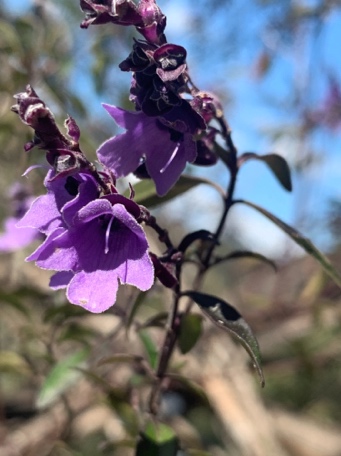 1Gênero espécie
FAMÍLIANome Comum                    XX2Gênero espécie
FAMÍLIANome ComumXX3Gênero espécie
FAMÍLIANome ComumXX4Gênero espécie
FAMÍLIANome ComumXX5Gênero espécie
FAMÍLIANome ComumXX6Gênero espécie
FAMÍLIANome ComumXX7Gênero espécie
FAMÍLIANome ComumXX8Gênero espécie
FAMÍLIANome ComumXX9Gênero espécie
FAMÍLIANome ComumXX10Gênero espécie
FAMÍLIANome ComumXX11Gênero espécie
FAMÍLIANome ComumXX12Gênero espécie
FAMÍLIANome ComumXX13Gênero espécie
FAMÍLIANome ComumXX14Gênero espécie
FAMÍLIANome ComumXX15Gênero espécie
FAMÍLIANome ComumXXInserir sua foto aqui375 pixels largura x 500 pixels altura
Resolução: 72 -250 ppi
A foto deve estar nítida com ampliação de 100%-150%. Tamanho da foto deve ser entre 150-250kbSe aplicável, qualidade deve ser 8-10Inserir sua foto aqui375 pixels largura x 500 pixels altura
Resolução: 72 -250 ppi
A foto deve estar nítida com ampliação de 100%-150%. Tamanho da foto deve ser entre 150-250kbSe aplicável, qualidade deve ser 8-1016Gênero espécie
FAMÍLIANome Comum                    XX17Gênero espécie
FAMÍLIANome ComumXX18Gênero espécie
FAMÍLIANome ComumXX19Gênero espécie
FAMÍLIANome ComumXX20Gênero espécie
FAMÍLIANome ComumXX21Gênero espécie
FAMÍLIANome ComumXX22Gênero espécie
FAMÍLIANome ComumXX23Gênero espécie
FAMÍLIANome ComumXX24Gênero espécie
FAMÍLIANome ComumXX25Gênero espécie
FAMÍLIANome ComumXX26Gênero espécie
FAMÍLIANome ComumXX27Gênero espécie
FAMÍLIANome ComumXX28Gênero espécie
FAMÍLIANome ComumXX29Gênero espécie
FAMÍLIANome ComumXX30Gênero espécie
FAMÍLIANome ComumXX